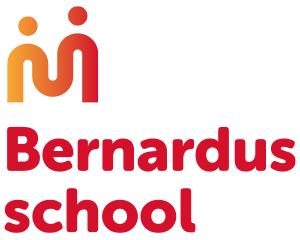 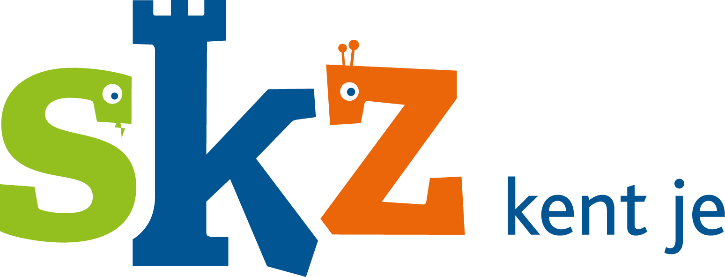 Beste ouder(s), verzorger(s), De leerlingen op de Bernardusschool hebben drie kwartier pauze tussen de middag met de hele klas. De leerlingen eten in de klas met de groepsleerkracht.  Groep 1 t/m 4 wordt hierbij ondersteund door medewerkers van Stichting Kinderopvang Zoeterwoude (SKZ). Daarna heeft de leerkracht pauze en spelen de kinderen buiten onder verantwoordelijkheid van deze medewerkers.Met deze brief informeren wij u over de wijze waarop de overblijf wordt georganiseerd. TarievenWij hanteren twee tarieven. Een bedrag van € 128,00, voor 4 dagen overblijf per week, bij een betaling in een keer, of € 140,00 per jaar, voor 4 dagen overblijf per week, bij een maandelijkse betaling. Het bedrag bij maandelijkse betaling is hoger aangezien SKZ meer administratiekosten heeft als er maandelijks een factuur aangemaakt en verwerkt moet worden. Bij de maandbetaling zal de factuur € 12,73 per maand bedragen en over 11 maanden (in de maand augustus ontvangt u geen factuur) worden afgerekend met een automatische incasso. Om de kosten zo laag mogelijk te houden zal de factuur per mail naar u worden verzonden en na 14 dagen per automatische incasso worden geïncasseerd van uw bankrekening. Inschrijven en opzeggenEen abonnement gaat u aan voor de duur van de basisschoolperiode van uw kind. U kunt één maand voor het einde van het schooljaar opzeggen. Instromen kan op ieder gewenst moment tijdens het schooljaar. U krijgt dan een rekening naar rato van het aantal maanden dat u afneemt.Het is niet mogelijk om op de tussen schoolse opvang te komen zonder inschrijving. Pas wanneer het formulier ingeleverd en verwerkt is, kan uw kind komen. U krijgt van ons een bevestiging per e-mail.BelangrijkIndien u gebruik wilt maken van de overblijf, dient u bijgaand inschrijf-/machtigingsformulier volledig ingevuld en ondertekend in te leveren op school bij de leerkracht van uw kind.  U mag het formulier ook inleveren bij de medewerkers van SKZ of digitaal via: skz@kinderopvangzoeterwoude.nlVanaf 1 januari 2018 is niet meer mogelijk om incidenteel gebruik te maken van de overblijf. Wanneer u naar aanleiding van dit schrijven vragen heeft dan kunt u ons als volgt bereiken: Telefonisch van maandag tot en met vrijdag van 09.00 van 17.00 uur op nummer 071-5808010 Per e-mail via: skz@kinderopvangzoeterwoude.nl Vriendelijke groet,Dita van Dijk Directeur bestuurder SKZ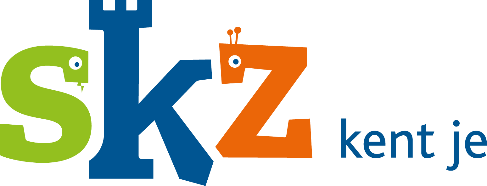 Inschrijfformulier tussenschoolse opvang“Bernardusschool Zoeterwoude”Naam ouder(s):………………………………………………………………………………………………………………………………………………Adres:………………………………………………………………………………………………………. …………………………………………………..Postcode woonplaats:………………………………………………………………………………. …………………………………………………Telefoonnummer(s)…:……………………………………………………………………………………….………………………………………….Contactpersoon in geval van nood..…………………………………………………………… ……………………………………………….Telefoonnummer nood:……………………………………………………………………………… ………………………………………………..E-mailadres……………………………………………………………………………………………………………………………………………………. Naam Huisarts…………………………………………….. Naam tandarts………………………………………………………………………… Naam van kind 1……………………………………………….. Geboortedatum …………………..Groep………….…Naam van kind 2…………………………………………….…. Geboortedatum……………………Groep…….………Naam van kind 3……………………………………………….. Geboortedatum……………………Groep…………….. Ik wil graag gebruik maken van de overblijf op maandag, dinsdag, donderdag en vrijdag en kies voor: (aankruisen wat uw keuze is). (  )  voor een bedrag van € 128,00 per jaar en een betaling in 1 keer.(  )  voor een bedrag van € 140,00 per jaar en een maandelijkse betaling. Bovenstaande gaat in per datum……………………………………………………………..Handtekening…………………………………………………………………………………………….Maakt gebruik van automatische incasso  Ondergetekende verleent hierbij machtiging aan SKZ om het jaarabonnement zoals hierboven omschreven af te schrijven.  Via bankrekeningnummer nr.: ………………………………………………….T.n.v.……………………………… Plaats en datum__________________________________Handtekening___________________                                                                                                  (verplicht)